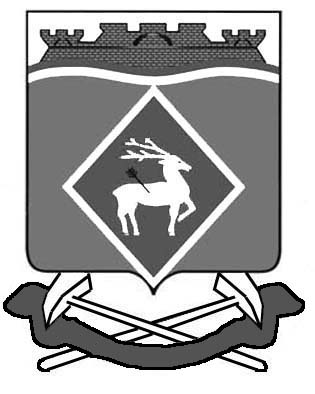 РОССИЙСКАЯ ФЕДЕРАЦИЯРОСТОВСКАЯ ОБЛАСТЬБЕЛОКАЛИТВИНСКИЙ РАЙОНМУНИЦИПАЛЬНОЕ ОБРАЗОВАНИЕ «ЛИТВИНОВСКОЕ СЕЛЬСКОЕ ПОСЕЛЕНИЕ»АДМИНИСТРАЦИЯ   ЛИТВИНОВСКОГО  СЕЛЬСКОГО  ПОСЕЛЕНИЯ  ПОСТАНОВЛЕНИЕноября  2019 года	                        №                                       с. ЛитвиновкаО внесении изменений в Постановление Администрации Литвиновского сельского поселения от 30.11.2018  № 120Во исполнение абзаца третьего части 2 статьи 179 Бюджетного кодекса Российской Федерации и в  соответствии с Порядком разработки, реализации и оценки эффективности муниципальных программ Литвиновского сельского поселения от 28.02.2018 №81 «Об утверждении Порядка разработки, реализации и оценки эффективности муниципальных программ Литвиновского сельского поселения»,  в целях корректировки объемов финансирования отдельных программных мероприятий,ПОСТАНОВЛЯЮ:1. Внести в постановление Администрации Литвиновского сельского поселения от  30.11.2018 года № 120 «Об утверждении муниципальной программы «Защита населения и территории от чрезвычайных ситуаций, обеспечение пожарной безопасности и безопасности людей на водных объектах», следующие изменения:1.1. в приложение к Постановлению, в Паспорте муниципальной программы “ Защита населения и территории от чрезвычайных ситуаций, обеспечение пожарной безопасности и безопасности людей на водных объектах»» пункт «Ресурсное обеспечение муниципальной программы» изложить в следующей редакции:1.2. в Паспорте подпрограммы «Пожарная безопасность» ресурсное обеспечение изложить в новой редакции:1.3. в Паспорте подпрограммы «Обеспечение безопасности людей на водных объектах» ресурсное обеспечение изложить в новой редакции:1.4. в Паспорте подпрограммы «Обеспечение безопасности людей на водных объектах» ресурсное обеспечение изложить в новой редакции:1.5. Приложение № 3 к муниципальной программе «Защита населения и территории от чрезвычайных ситуаций, обеспечение пожарной безопасности и безопасности людей на водных объектах» «Расходы местного бюджета поселения на реализацию муниципальной программы»  изложить в следующей редакции:Приложение № 3к муниципальной программеЛитвиновского сельского поселения «Защита населения и территории отчрезвычайных ситуаций, обеспечениепожарной безопасности и безопасностилюдей на водных объектах»РАСХОДЫ бюджета Литвиновского сельского поселения на реализацию муниципальной программы Литвиновского сельского поселения «Защита населения и территории от чрезвычайных ситуаций, обеспечение пожарной безопасности и безопасности людей на водных объектах»с 2019 по 2030 годы 1.4. Приложение № 4 к муниципальной программе «Защита населения и территории от чрезвычайных ситуаций, обеспечение пожарной безопасности и безопасности людей на водных объектах» «Расходы на реализацию муниципальной программы Литвиновского сельского поселения «Управление муниципальными финансами и создание условий для эффективного управления муниципальными финансами» изложить в следующей редакции                                                                                                                                                                             Приложение № 4к муниципальной программе Литвиновского сельского поселения «Защита населения и территории от чрезвычайных ситуаций, обеспечение пожарной безопасности и безопасности людей на водных объектах»РАСХОДЫна реализацию муниципальной программы Литвиновского сельского поселения«Защита населения и территории от чрезвычайных ситуаций, обеспечение пожарной безопасности и безопасности людей на водных объектах» с 2019 по 2030 годы 2. Настоящее постановление вступает в силу  не ранее  01.01.2020 г и  распространяются на правоотношения, возникающие начиная с  составления проекта  бюджета Литвиновского сельского поселения Белокалитвинского района на 2020 год и на плановый период 2021 и 2022 годов. 3. Контроль за выполнением постановления оставляю за собой.Глава Администрация Литвиновского сельского поселения		                                И.Н. ГерасименкоРесурсное обеспечение муниципальной программы –объем бюджетных ассигнований на реализацию муниципальной программы из средств бюджета Литвиновского сельского поселения – 650,9 тыс. рублей; объем бюджетных ассигнований на реализацию муниципальной программы по годам составляет (тыс. рублей):Ресурсное обеспечениеподпрограммы–объем бюджетных ассигнований на реализацию подпрограммы из средств бюджета Литвиновского  сельского поселения – 409.7,0 тыс. рублей; объем бюджетных ассигнований на реализацию муниципальной программы по годам составляет (тыс. рублей):Ресурсное обеспечениеподпрограммы–объем бюджетных ассигнований на реализацию подпрограммы из средств бюджета Литвиновского  сельского поселения – 121,6 тыс. рублей; объем бюджетных ассигнований на реализацию муниципальной программы по годам составляет (тыс. рублей):Ресурсное обеспечениеподпрограммы –объем бюджетных ассигнований на реализацию подпрограммы из средств бюджета  Литвиновского сельского поселения – 119.6 тыс. рублей; объем бюджетных ассигнований на реализацию муниципальной программы по годам составляет (тыс. рублей):Наименование муниципальной программы, подпрограммы, основного мероприятияОтветственный исполнитель, участникиКод бюджетной классификацииКод бюджетной классификацииКод бюджетной классификацииКод бюджетной классификацииОбъем расходов, всего(тыс. рублей) 2019- 2030ггВ том числе по годам реализации муниципальной программы (тыс.руб)В том числе по годам реализации муниципальной программы (тыс.руб)В том числе по годам реализации муниципальной программы (тыс.руб)В том числе по годам реализации муниципальной программы (тыс.руб)В том числе по годам реализации муниципальной программы (тыс.руб)В том числе по годам реализации муниципальной программы (тыс.руб)Наименование муниципальной программы, подпрограммы, основного мероприятияОтветственный исполнитель, участникиГРБСРзПрЦСРВРОбъем расходов, всего(тыс. рублей) 2019- 2030гг20192020202120222023202412345678910111213Защита населения и территории от чрезвычайных ситуаций,обеспечение пожарной безопасности и безопасности людей на водных объектахАдминистрация Литвиновского сельского поселения951ХХХ650,963.764,00065,465,4Подпрограмма 1 «Пожарная безопасность»Администрация Литвиновского сельского поселения951ХХХ437,158.740,0042,242,242,2Основное мероприятие 1.1. Опахивание пожароопасных объектов и местности прилегающей территории к лесополосам и камышамАдминистрация Литвиновского сельского поселения95104120410028050244122,6013,00,0013,713,7Основное мероприятие 1.2 Приобретение средств пожаротушенияАдминистрация Литвиновского сельского поселения95103100410021200244300,957.525,000,027,3237,3Основное мероприятие1.3 Страхование добровольных пожарных дружинниковАдминистрация Литвиновского сельского поселения9510309041002805024413,61,22,8001,21,2Подпрограмма 2 «Защита населения  от чрезвычайных ситуаций»Администрация Литвиновского сельского поселения951ХХХ100.05.011,00,0010,610,6Основное мероприятие 2.1 Обработка скотопрогонных маршрутовАдминистрация Литвиновского сельского поселения951ххх100.05.011,00,0010,6100.0Подпрограмма 3 «Обеспечение безопасности людей на водных объектах».Администрация Литвиновского сельского поселения951ХХХ113.8013,00,0012,612,6Основное мероприятие 3.1. Ведение пропаганды среди населения, о безопасном поведении на воде и действиях при чрезвычайных ситуациях.Администрация Литвиновского сельского поселения951ххх0,00,00,00,00,00,00,03,2. Обследование дна рекиАдминистрация Литвиновского сельского поселения951ХХХ113.8013,00,0012,612,6Наименование муниципальной программыИсточники финансированияОбъем расходов, всего(тыс. рублей)2019-2030 г.г.В том числепо годам реализации муниципальной программы (тыс. рублей)В том числепо годам реализации муниципальной программы (тыс. рублей)В том числепо годам реализации муниципальной программы (тыс. рублей)В том числепо годам реализации муниципальной программы (тыс. рублей)В том числепо годам реализации муниципальной программы (тыс. рублей)В том числепо годам реализации муниципальной программы (тыс. рублей)В том числепо годам реализации муниципальной программы (тыс. рублей)В том числепо годам реализации муниципальной программы (тыс. рублей)В том числепо годам реализации муниципальной программы (тыс. рублей)В том числепо годам реализации муниципальной программы (тыс. рублей)В том числепо годам реализации муниципальной программы (тыс. рублей)В том числепо годам реализации муниципальной программы (тыс. рублей)В том числепо годам реализации муниципальной программы (тыс. рублей)Наименование муниципальной программыИсточники финансированияОбъем расходов, всего(тыс. рублей)2019-2030 г.г.2019201920202021202220232024202520262027202820292030Муниципальная программа «Защита населения и территории от чрезвычайных ситуаций, обеспечение пожарной безопасности и безопасности людей на водных объектах»всегов том числе:650,963.763.764,00065,465,465,465,465,465,465,465,4Муниципальная программа «Защита населения и территории от чрезвычайных ситуаций, обеспечение пожарной безопасности и безопасности людей на водных объектах»бюджет районаМуниципальная программа «Защита населения и территории от чрезвычайных ситуаций, обеспечение пожарной безопасности и безопасности людей на водных объектах»областной бюджетМуниципальная программа «Защита населения и территории от чрезвычайных ситуаций, обеспечение пожарной безопасности и безопасности людей на водных объектах»федеральный бюджетМуниципальная программа «Защита населения и территории от чрезвычайных ситуаций, обеспечение пожарной безопасности и безопасности людей на водных объектах»местныйбюджет 650,963.763.764,00065,465,465,465,465,465,465,465,4Муниципальная программа «Защита населения и территории от чрезвычайных ситуаций, обеспечение пожарной безопасности и безопасности людей на водных объектах»внебюджетные источникиПодпрограмма 1 «Пожарная безопасность»всегов том числе:437,1437,152.340,00042,242,242,242,242,242,242,242,2Подпрограмма 1 «Пожарная безопасность»бюджет районаПодпрограмма 1 «Пожарная безопасность»областной бюджетПодпрограмма 1 «Пожарная безопасность»федеральный бюджетПодпрограмма 1 «Пожарная безопасность»местныйбюджет 437,1437,152.340,00042,242,242,242,242,242,242,242,2Подпрограмма 1 «Пожарная безопасность»внебюджетные источникиПодпрограмма 2 «Защита  населения от чрезвычайных ситуаций».всегов том числе:100.85.05.011,00010,610,610,610,610,610,610,610,6Подпрограмма 2 «Защита  населения от чрезвычайных ситуаций».бюджет районаПодпрограмма 2 «Защита  населения от чрезвычайных ситуаций».областной бюджетПодпрограмма 2 «Защита  населения от чрезвычайных ситуаций».федеральный бюджетПодпрограмма 2 «Защита  населения от чрезвычайных ситуаций».местныйбюджет 100.85.05.011,00010,610,610,610,610,610,610,610,6Подпрограмма 2 «Защита  населения от чрезвычайных ситуаций».внебюджетные источникиПодпрограмма 3 «Обеспечение безопасности людей  на воде»всегов том числе:113.80013,00,0012,612,612,612,612,612,612,612,6Подпрограмма 3 «Обеспечение безопасности людей  на воде»бюджет районаПодпрограмма 3 «Обеспечение безопасности людей  на воде»областной бюджетПодпрограмма 3 «Обеспечение безопасности людей  на воде»федеральный бюджетПодпрограмма 3 «Обеспечение безопасности людей  на воде»местныйбюджет 113.80013,00,0012,612,612,612,612,612,612,612,6Подпрограмма 3 «Обеспечение безопасности людей  на воде»внебюджетные источники